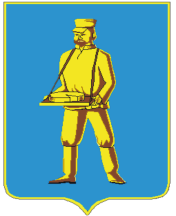 СОВЕТ ДЕПУТАТОВГОРОДСКОГО ОКРУГА ЛОТОШИНО МОСКОВСКОЙ ОБЛАСТИР Е Ш Е Н И Еот __________ № ______Об утверждении тарифов на  парикмахерские услуги  МУП «Банно-оздоровительный комплекс»	Руководствуясь Федеральным законом «Об общих принципах организации местного самоуправления в Российской Федерации» от 06.10.2003 №131-ФЗ, принимая во внимание обращение директора МУП «Банно-оздоровительный комплекс»  от  03.03.2021 г.   Совет депутатов городского округа Лотошино р е ш и л:	1.Утвердить и ввести в действие с 01.05.2021 года тарифы на парикмахерские услуги МУП «Банно-оздоровительный комплекс»  согласно Приложению.         2.Считать утратившими силу  решение Совета депутатов городского округа Лотошино  от 25.04.2019 г. № 554/53  «Об утверждении тарифов на парикмахерские услуги МУП «Банно-оздоровительный комплекс».       3. Опубликовать настоящее решение в газете «Сельская новь» и разместить на официальном сайте администрации городского округа Лотошино.       4. Контроль за выполнением настоящего решения возложить на заместителя главы администрации городского округа Лотошино  Шагиева А.Э.Председатель Совета депутатовгородского округа Лотошино                                                                 П.И. Романюк          Глава городского округа Лотошино                                                                                         Е.Л. Долгасова  В Е Р Н О:Разослать: депутатам , Шагиеву А.Э., редакции газеты «Сельская новь», отделу по экономике и перспективному развитию, МУП «Банно-оздоровительный комплекс», юридическому отделу, прокурору, в дело.                                                                             Приложение   к решению Совета депутатов городского округа Лотошиноот                   № Тарифына парикмахерские услуги  МУП «Банно-оздоровительный комплекс»Парикмахерские услуги   (Мужской зал):    2.   Парикмахерские услуги   (Женский зал):Примечание: *- стоимость материалов, используемых при оказании парикмахерских услуг, не входит в тариф  на парикмахерские услуги и взимается дополнительно, согласно утвержденному  МУП «Банно-оздоровительный комплекс» прейскуранту цен  на расходные материалы (на основании  цен Поставщика).№п/пНаименование    услугТариф,руб.№п/пНаименование    услугТариф,руб.1.1.Стрижка мужская под насадки300-001.2.Стрижка мужская под одну насадку 200-001.3.Стрижка мужская модельная350-001.4.Стрижка мужская для неработающих пенсионеров, зарегистрированных в Лотошинском  районе 250-001.5.Стрижка наголо100-001.6.Стрижка детская до7 лет.200-001.7.Стрижка бороды150-001.8.Подравнивание усов50-001.9.Окантовка100-001.10.Мытье головы50-001.11.Сушка50-00№п/пНаименование    услугТариф,руб.№п/пНаименование    услугТариф,руб.2.1.Стрижка женская короткие (до 15 см)средние (до 25 см и ниже)350-00400-002.2.Стрижка женская для пенсионеров, зарегистрированных в Лотошинском  районе 270-002.3.Стрижка детская до7 лет.200-002.4.Подравнивание концов волос200-002.5.Подравнивание челки100-002.6.Колорирование  2 тона*: короткие (до 15 см)средние (до 25 см )длинные(от 25 см)700-00900-001200-002.7.Укладка  волос на бигуди феном с применением мусса, лака: длиной до 25 см  длиной от 25 см500-00600-002.8.Химическая завивка*:короткие  (до 15 см)средние (до25 см)длинные (от 25 см)800-00900-001100-002.9.Мелирование*-короткие волосы на шапочку-на фольгу: волосы короткие (до 15 см)средние   (до25 см)длинные  (от 25 см)600-00600-001000-001400-002.10.Осветление  волос*: короткие (до 15 см)средние   (до25 см)длинные  (от 25 см)600-00700-00800-002.11.Окрашивание волос*короткие (до 15 см)средние   (до25 см)длинные (от 25 см)500-00700-00900-002.12.Лечение поврежденных волос (экранирование)короткие (до 15 см.)средние   (до25 см)длинные  (от 25 см)150-00200-00300-002.13.Мытье головыкороткие (до 15 см.)средние   (до25 см)длинные  (от 25 см)50 -00100-00150-002.14.Сушка волос:феном с расческойкороткие до 15 смсредние до 25 смдлинные от 25 см100-00150-00200-002.15.Вечерняя (свадебная) прическав  зависимости от длины волос и сложностиот 1000-до 25002.16.Форма  бровей250-002.17.Коррекция бровей200-002.18.Окраска бровей150-002.19.Окраска ресниц150-00